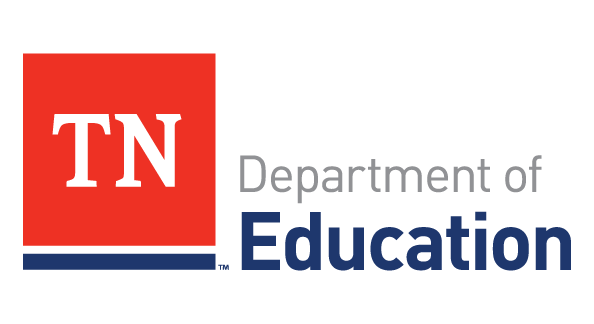 Student Growth Portfolio ModelPhysical Education (K-5)Scoring Resource Guide2017-18Table of ContentsPhysical Education Portfolio Overview . . . . . . . . . . . . . . . . . . . . . . . . . . . . . . . . . . . . . . . . . . . . . . . . . . . . . . 3General Assessment Protocols	. . . . . . . . . . . . . . . . . . . . . . . . . . . . . . . . . . . . . . . . . . . . . . . . . . . . . . . . . . . . . 4Portfolio Scoring Process  . . . . . . . . . . . . . . . . . . . . . . . . . . . . . . . . . . . . . . . . . . . . . . . . . . . . . . . . . . . . . . . . . 6PE Technology Guidance  . . . . . . . . . . . . . . . . . . . . . . . . . . . . . . . . . . . . . . . . . . . . . . . . . . . . . . . . . . . . . . . . . 8 Second Grade Assessment Tasks  . . . . . . . . . . . . . . . . . . . . . . . . . . . . . . . . . . . . . . . . . . . . . . . . . . . . . . . . . . 9Second Grade: A. Locomotor Skills . . . . . . . . . . . . . . . . . . . . . . . . . . . . . . . . . . . . . . . . . . . . . . . . . . 9Second Grade: B. Underhand Throw . . . . . . . . . . . . . . . . . . . . . . . . . . . . . . . . . . . . . . . . . . . . . . . . .12Second Grade: C. Underhand Catch . . . . . . . . . . . . . . . . . . . . . . . . . . . . . . . . . . . . . . . . . . . . . . . . . 14Second Grade: B. & C. Combined Underhand Throw and Catch . . . . . . . . . . . . . . . . . . . . . . . . .16Second Grade: D. Kicking with a Running Approach . . . . . . . . . . . . . . . . . . . . . . . . . . . . . . . . . . .17Second Grade: E. Dribbling with Hands . . . . . . . . . . . . . . . . . . . . . . . . . . . . . . . . . . . . . . . . . . . . . .20Second Grade: F. Balance Skills . . . . . . . . . . . . . . . . . . . . . . . . . . . . . . . . . . . . . . . . . . . . . . . . . . . . . 22Second Grade: G. Jump Rope Skills . . . . . . . . . . . . . . . . . . . . . . . . . . . . . . . . . . . . . . . . . . . . . . . . . 24Fifth Grade Assessment Tasks . . . . . . . . . . . . . . . . . . . . . . . . . . . . . . . . . . . . . . . . . . . . . . . . . . . . . . . . . . . . 26Fifth Grade: A. Overhand Throw . . . . . . . . . . . . . . . . . . . . . . . . . . . . . . . . . . . . . . . . . . . . . . . . . . . . 26Fifth Grade: B. Overhead Volley . . . . . . . . . . . . . . . . . . . . . . . . . . . . . . . . . . . . . . . . . . . . . . . . . . . . 30Fifth Grade: C. Forehand Striking . . . . . . . . . . . . . . . . . . . . . . . . . . . . . . . . . . . . . . . . . . . . . . . . . . . 32Fifth Grade: D. Invasion Game Task . . . . . . . . . . . . . . . . . . . . . . . . . . . . . . . . . . . . . . . . . . . . . . . . . 35Fifth Grade: E. Educational Gymnastics Routine . . . . . . . . . . . . . . . . . . . . . . . . . . . . . . . . . . . . . . . 38Appendix A: PE Portfolio Planning Guide . . . . . . . . . . . . . . . . . . . . . . . . . . . . . . . . . . . . . . . . . . . . . . . . . . . 40Appendix B: Sample Score Sheets . . . . . . . . . . . . . . . . . . . . . . . . . . . . . . . . . . . . . . . . . . . . . . . . . . . . . . . . . 41Appendix C: Physical Education Scoring Guides . . . . . . . . . . . . . . . . . . . . . . . . . . . . . . . . . . . . . . . . . . . . . 45Elementary K-2 . . . . . . . . . . . . . . . . . . . . . . . . . . . . . . . . . . . . . . . . . . . . . . . . . . . . . . . . . . . . . . . . . . 45Elementary 3-5 . . . . . . . . . . . . . . . . . . . . . . . . . . . . . . . . . . . . . . . . . . . . . . . . . . . . . . . . . . . . . . . . . . 49Physical Education Portfolio Overview					The portfolio contains four performance-based evidence collections.Each evidence collection must contain evidence from two points in time from a purposeful sampling of student work.Teachers choose a purposeful sampling of students to represent their class.Sampling within each perform collection should include two emerging, two proficient, two advanced student performances.Perform: Teachers must submit the required assessment in each grade level and choose additional appropriate assessment tasks from each grade level. A different class can be used for each assessment. Grade 2: Perform					Locomotor Skills (required) Underhand Throw					Underhand Catch					Kicking with a Running Approach			Dribbling with Hands					Balance Skills						Jump Rope SkillsGrade 5: PerformOverhand Throw-Force or Distance (required)Overhead VolleyForehand StrikeInvasion Game TaskEducational Gymnastics RoutineAbout the AssessmentsThe assessments are designed specifically for grades two and five and, in their current format, may be developmentally and instructionally inappropriate for other grades. If a teacher does not teach both grades, he/she will be required to submit four evidence collections for one grade. If a teacher does not teach either grade two or grade five, the assessment may be performed with grade one or four, but teachers should select skills most appropriate for the class with expectations that few would meet level 4 or 5 on the scoring guide. Teachers must follow all assessment protocols. While modifications in teaching are critical to student success, modifications in assessment protocol will create invalid data. Teachers must follow ALL protocols exactly as written.General Assessment ProtocolsPrior to AssessmentOrganize each class used for assessment into four perform assessment groups and label each as group A, B, C, or D. The assessment score sheets should be completed with student name, letter group, and pinnie (jersey) number. This is for teacher records only. No student names will be reported.The same groups should be used for both point A to point B. The only exception is if a student is absent, moved, or a new student is added to a class after point A.  Teach before, direct during, and evaluate after. Prior to the point A assessment, teachers should only instruct the students about exactly how the assessment is conducted. A practice round may be conducted to check for student understanding of protocols.After the point A assessment and before the point B assessment, teachers should teach their curriculum, assuring they are teaching the assessed content. Whenever possible, practice tasks similar to the assessment protocol are recommended. Prior to the post-assessment, teachers should review and practice the assessment protocols. The teacher may inform students of their pre-assessment scores as a means to motivate improvement.On the day of the assessment, the teacher takes on the role of director of the assessment. No skill/performance instruction or hints are allowed. Once the assessment starts, students can receive no further instruction from the teacher on how to do the activity.Later, through watching digital recordings of the perform assessments, the teacher becomes an evaluator and should score the growth seen.SafetyStudents should wear safe shoes for activity (no boots, sandals, or other unsafe shoes). Assessments should be organized so no equipment or obstacles can potentially harm the student.What do other students do while one group is being assessed?When one group is being assessed, members of the other three groups should be participating in other physical education class activities such as:Station workInstruction by a co-teacherPracticing the assessment taskIf possible, request a teaching aid or parent volunteer to monitor other students while during the assessment administration. Or, train a volunteer to conduct the assessments while teachiing the other students. Other than the students in the small assessment groups, students should not be sitting/watching the group being assessed. Best practices for assessment in physical education should be designed so that students are still physically active during the class period. Additionally, students being assessed should not be placed on display in front of the entire class. Recording student assessments: Quality recording is critical for the evaluation of the students and for the peer review process. Use of numbered pinnies (jerseys):All digital recordings must clearly show student numbers.  All students on camera should wear pinnies with large white numbers (8–10 inches high and 1½ to 2 inches wide) placed on both the front and back of the pinnie. If possible, use dark colored pinnies (e.g., black, navy blue, kelly green). This will allow the light numbers to show up better on the camera. Locate enough different numbered pinnies for each student in the assessment group (4–8 depending on class size).  Identification of students:Student names should not be used on the recording to protect student privacy. Immediately before a student performs, he or she should stand approximately five feet from the camera and the teacher or assistant should state the letter and number of the student (e.g., Group A-Student 1, Group A-Student 2, Group A-Student 3, Group A-Student 4, etc.).Recording:The camera should remain on record after the student number is announced and until that group of students completes the assessment. Stop the recording as the next group prepares for assessment and then repeat the above with Groups B, C, and D. This will ensure that the videos remain a manageable size and are easy to upload without condensing.Check recording immediately. If a recording is not clear, the assessment should be repeated at another time. Recording practice rounds prior to assessment may prevent the need for repeats. This can be done with other classes or grade levels. Evaluation of students and score sheets: Teachers should watch the digital recordings and evaluate the students using the scoring guide as soon as possible following the pre-assessment. Students must appear on the score sheet in the exact order and in the correct group as they appear on the digital recording. Teachers should then determine their emerging, proficient, and advanced students. Ideally, this information should be used to structure teaching so that teachers are effectively able to differentiate for all students.Portfolio Scoring ProcessSubmitting the Portfolio: Tagging and Teacher NarrativeTeachers must upload student work artifacts into the online platform and label evidence that exemplifies the measurement criteria for a performance level of the standard(s). This process is called tagging. The online portfolio platform provides a virtual highlighter or pointer to tag and annotate the portion of the student work that is most effective in demonstrating a performance level. All forms of student work artifacts may be tagged, including audio and video. Teachers will submit a context form when uploading each student work artifact to the online platform. The context form provides an opportunity for teachers to describe the work, the course load, date of the task, special circumstances, and any other relevant contextual information. The context form will be uploaded for point A and point B work. The portfolio process is grounded in the belief that reflection on student work artifacts in order to make instructional decisions is the most critical part of the process. Collaborative work with colleagues is an instrumental part of deep reflection. It is encouraged that teachers plan together, share their student work with one another, tag and score their student work together, and identify the most appropriate, differentiated instructional practices together.Portfolio Evidence Collections: Consensus ScoringThe scoring of a portfolio collection is done through the consensus scoring methodology. Once all teacher-scored samples have been submitted into the online platform to create the four portfolio evidence collections, they are distributed to trained, certified peer reviewers for additional scoring. If there is a discrepancy of more than one performance level between the teacher score and the peer reviewer score in an evidence collection it is then sent to an executive reviewer for final scoring. To increase accuracy in scoring and reduce bias, evidence collections will be scored by different peer reviewers. In other words, the same peer reviewer will not be scoring all four evidence collections for a given teacher.Portfolio Evidence Collections: Calculating Student Growth ScoresThe scoring model is now grounded in scoring student work, and the growth score is calculated within the online platform.  Teachers will now only score the student work when submitting student work artifacts, and will no longer provide a growth score as their self- score. The student growth demonstrated through a portfolio evidence collection is automatically calculated within the online platform by finding the difference between Point A and Point B scores for each student work sample in the collection (emerging, proficient, and advanced differentiated group) and determining an average level of student growth for the domain. The average level of student growth for the domain is then applied to determine a student growth indicator for the domain using a scaled value of 1-5 as described on the next page. How to Use This Scoring Guide When Collecting EvidenceThe scoring guide contains indicators designed to reflect the grade/course level expectations from Tennessee state standards. These are meant to serve as a guide to rating student work. Teachers MUST select the same indicators for the Point A and Point B assessments for a given evidence collection. This will ensure that growth is calculated accurately from the Point A and Point B. To accommodate the scoring of student work samples that scored a Level 4 or 5 on the Point A, a Level 6 and 7 have been added as generic levels to show growth on the Point B.PE Technology GuidanceVideo LengthGenerally, teachers report success when limiting video recordings in HD to 1–3 minutes per file. Recording longer than the recommended time frame could result in videos that are too large to be uploaded or take an extremely long time to upload. Additionally, teachers should hone in on the specific skill being assessed, which should not take longer than a few minutes.Online Platform Supported File Formats The online portfolio platform supports multiple file formats to enable users to capture work that is authentic to the task they are asked to perform. The file types, sizes, and formats supported by the platform include: Teachers will be able to securely utilize the online platform in October to upload student work, tag evidence, and score the work for each differentiated student work artifact. To protect the security of work that is shared, student work artifacts will no longer have to be downloaded to score the work. Teachers and peer reviewers will be able to access the work, tag evidence, and enter scores all within the online platform. Teachers can also store student work artifacts using any district-approved resource (e.g., free, cloud-based storage service; external hard drive; classroom files or folders; etc.). Once ready, the teacher will be able to log into the online platform and upload and score the work. If the teacher is using Google Drive to store student work artifacts, he or she will be able to pull a copy of those samples into the online platform to upload. When uploading videos, consider the following strategies:A longer clip can be broken up into several shorter clips (e.g., film the whole, then edit it into smaller pieces).Appropriately named in a sequence (e.g., FifthGrade_Perform_OverhandThrow_GroupA_Pre.mp4, FifthGrade_Perform_OverhandThrow_GroupB_Pre.mp4, etc.).Uploaded in sequence to make sure they are presented to the reviewer in the right order.Second Grade Assessment TasksSecond Grade: A. Locomotor Skills* (Perform)Assessment Task: Student performs the four locomotor skills (hop, gallop, skip, and slide) for approximately 15 seconds each. The assessment measures mature locomotor patterns and is *required for grade 2. Set-up of the Assessment Task Option 1: Set up 24’ X 24’ locomotion area so no other students can enter the area.Be sure that students understand the boundaries of the locomotion area and know to avoid moving in the pathway of the other students in their group.If setting up the assessment area outside, use a smooth, hard surface free from obstructions or debris.     = Cone					© = Camera                          24’	©   24’ Administration of the Assessment Task Option 1:  The students will perform the locomotor patterns of hop, gallop, skip, and slide sideways. In groups of three or four, students will be expected to perform all four locomotor skills while traveling in general space. Make sure each student turns toward the camera and the teacher states his or her group letter and number. The teacher will call out the first skill of hop. After approximately 15 seconds, the teacher is to provide a stop signal (e.g., voice, drum, or clap) and ask the students to find personal space before beginning the next skill. Allow a few seconds to rest. The protocol is repeated for all skills in the following order: hop, gallop, skip, and slide sideways. The next group of three or four within that assessment group then takes their turn. Make sure each student turns toward the camera and have the teacher state his or her group letter and number.Set-up of the Assessment Task Option 2: Set up 24’ X 24’ locomotion area so no other students can enter the area.Create a triangle of cones or poly spots 15’ apart within the 24’ X 24’ area. Be sure that students understand that they are to remain spaced throughout the assessment and are not to attempt to pass or catch up to the person in front of them.If setting up the assessment area outside, use smooth hard surface free from obstructions or debris.     = Cone© = Camera                            24’	©   24’ Administration of the Assessment Task Option 2: The student will perform the locomotor patterns of hop, gallop, skip, and slide sideways. In groups of three, students will be expected to perform all four locomotor skills while traveling around the perimeter of three cones. Make sure each student turns toward the camera and the teacher states his or her group letter and number. Assign each student a starting cone and have them facing the direction of travel.The teacher will call out the first skill of hop. On a “go” signal, the student is to hop around the perimeter of the triangle. When s/he returns to the starting cone, the student may stop. Estimated time is 5 seconds from one cone to next and 15 seconds to return to starting point.The protocol is repeated for all skills in the following order: hop, gallop, skip, and slide sideways. The next group of three within that assessment group then takes their turn. Make sure each student turns toward the camera and have the teacher state his or her group letter and number. Equipment/Facilities/Materials:Numbered pinnies for all studentsTape measure to measure for placement of cones (or other noticeable equipment, such as poly spots) for the locomotor assessment area (24’ X 24’) and the triangleCamera Location and Operation:Set up camera © at an angle in the corner of the assessment area. The camera must be far enough away to capture the entire area and at a height to see the entire body, including the students’ feet. Do a camera position check with children traveling in assessment area before starting. Make sure you can clearly see pinnie numbers on each student. Stop the recording at the completion of each letter group and restart when the next group is ready. Critical Elements for Locomotor Patterns:Mature Pattern for Hop:1) Travels in a forward direction2) Takes off on one foot and land on the same foot 3) Knee of non-landing leg is bent4) Momentarily airborneMature Pattern for Gallop:1) Travels in a forward direction with smooth, rhythmical action on the balls of the feet2) Demonstrates lead leg step-close action without crossover3) Hips (torso) facing forward in direction of travel4) Momentarily airborne (no foot drag) Mature Pattern for Skip:1) Travels in a forward direction with a smooth, rhythmical action2) Step taken followed by a short hop with a knee lift3) Alternates feet4) Momentarily airborneMature Pattern for Slide:1) Travels in a sideways direction with a smooth, rhythmical action on the balls of the feet2) Demonstrates lead leg step-close action without crossover3) Hips (torso) facing forward while side clearly faces direction of travel4) Momentarily airborne (no foot drag)Helpful hints for student growth: Pre-assessment in August or September and post-assessment late MarchPractice locomotor skills dailyAllow students to use skills in a warm-up.Allow students to use the skills as they enter class.Allow students to use the skills as they exit class.Use music to help with rhythmical movements.Hop: Explain the difference between hopping (one foot to one foot) and jumpingGallop: Emphasize not dragging or sliding foot and hips facing forwardSlide: Emphasize not dragging or sliding feet; hips facing forward while side clearly faces direction of travelSkip: You could teach students to “step, hop, step, hop”. Have a proficient or advanced student hold hands and skip with an emerging student. 5+:  1) Connect the locomotor patterns into a sequence where the student transitions from hop to skip to gallop, and to slide without stopping. The sequence should last about 40 seconds with smooth transitions between skills. 2) Challenge students to hop and skip backwards; to gallop and slide changing lead foot without stopping. 3) Perform locomotor patterns to the beat of music. Second Grade: B. Underhand Throw (Perform)Assessment Task: Student performs four underhand throws of 15 feet. Throw a hand-sized ball or beanbag using an underhand throwing pattern to or past a target line. The assessment measures mature underhand throwing pattern for distance.  Set-up of the Assessment Task Option 1:Set up throwing area with a throwing line and target line 15 feet apart.  Use a container of four of the same hand-sized objects (use either fleece balls, yarn balls or bean bags) set up behind and to the side of the student that is assessed to make the assessment process more efficient. Be sure to use the same object for all students and for pre- and post-assessment. For efficiency, two other students in the assessment station can be practicing. Make sure spacing of practicing students ensures no interruption. Three students will retrieve the objects. 			^		      ^		       ^					____________________________________		©   					(Lines 15 feet apart)        									_________________________________________________					Student 1	Student 2	Student 3	Administration of the Assessment Task: The student is to attempt four throws to or past the 15 foot line directly across from the thrower.Make sure each student turns toward the camera and the teacher states his or her group letter and number. In the diagram above notice the camera © is positioned to see the student assessed and the target line. Make sure both are in clear view. The “^” symbol represents the students retrieving/collecting the thrown objects.Be sure and move the camera to the opposite side for all left-handed throwers. Set-up of the Assessment Task Option 2:A teacher may choose to have the entire class practicing while one student is assessed. Those practicing may toss and catch together while the assessed student throws the four balls and the retrievers collect them. On the teacher’s signal, the retriever returns the balls and all students rotate to the next position. The administration and set-up above will be the same.Equipment/Facilities/Materials:Numbered pinnies for all students Tape measure and tape to mark lines on floor for camera location and throwing and target linesSuggested hand-sized objects for throwing include fleece balls, yarn balls, or beanbags Camera Location and Operation:Set up camera © where both the throwing and target lines are in view. The student’s entire body, including the feet, must be in camera view and close enough to assess throwing form. Position camera so the target line can be seen to evaluate distance. Do a trial run on camera position before starting the assessment. Stop the recording at the completion of each letter group and restart when the next group is ready.Critical Elements for the Underhand Throw for Distance:1) Faces the target in preparation for the throwing action    2) Arm back past the hip to start the throwing action3) Steps with opposition at the same time the throwing arm moves forward4) Follows through toward intended direction of travelHelpful hints for student growth: Teach preparation movement into execution by having students face target and concentrate on hand swings behind leg when preparing to throw. This can be done without and with a ball. Teach timing and weight transfer by making sure students step with opposite foot as arm moves forward for release. This will help with distance. Have students practice throwing underhand to each other, to a wall, or to objects.Make sure practice opportunities include distance of 15 feet or further to encourage the mature throwing pattern.5+:Throw four beanbags the 15 foot distance with at least three landing in a hoop. Allow two attempts at success.Place targets on a wall and have students hit target with 75 percent success rate. Repeat the same assessment with non/dominant hand.Second Grade: C. Underhand Catch (Perform)Assessment Task: Student catches four well thrown balls from a skilled thrower. A well thrown ball from a skilled thrower must fall a couple of feet in front of the student and with enough arc to “fall” at or below waist level. The assessment measures mature underhand catching pattern. Set-up of the Assessment Task Option 1: Set up catching/throwing area so that no other students can enter the area. Use a container of several of the same hand-sized objects (use either fleece balls, tennis balls, or whiffle balls) set up on a desk to the side of the teacher (or competent thrower) to make the assessment process more efficient. Be sure to use the same object for all students and for pre- and post-assessment. Beanbags are not allowed for this assessment as they do not create the challenge required for grade two. If you use a ball that rolls, it is suggested to establish a system where an additional student(s) retrieve missed catches without interfering with the performer and out of the camera view. Place a poly spot (x in the diagram below) two feet in front of each student for a throwing target. For  efficiency, other students in the assessment station can be throwing and catching with a partner and rotate turns being positioned in front of the camera  (in diagram below, while student #1 is being recorded, others will practice). Make sure spacing of practicing students ensures no interruption. In the diagram below, notice the camera © is positioned to see the student assessed. 					Skilled Thrower  	Student 5→    		Student 4					     x			     x			     x		   (Lines 15 feet apart)           ↗							↓					      x			     x			     x					__________________________________________________________			©		Student 1    	      ←	Student 2   	 ←	Student 3    Administration of the Assessment Task: Make sure each student turns toward the camera and the teacher states his or her group letter and number. The student assessed is thrown four balls to attempt to catch by the skilled thrower. The student may be asked to return the ball to the thrower or drop it behind him/her. A skilled thrower (teacher or older student helper) should toss the ball with an arc so as to land at waist height or lower approximately two feet in front of the student. The thrower’s target is approximately two feet in front of the student. Place a poly spot or piece of tape about two feet from student to help the thrower. If throw does not meet these criteria, it should be repeated and the thrower should turn to the camera and state the throwing error and repeat the throw. Set-up of the Assessment Task Option 2:A teacher may choose to have the entire class practicing while one student is assessed. Those practicing can just toss and catch together while the assessed student catches the four balls thrown by the teacher or skilled thrower. On the teacher’s signal, all students rotate to the next position. The administration and set-up above will be the same.Equipment/Facilities/Materials:Numbered pinnies for all studentsTape measure and tape to mark lines on floor for camera location and starting pointsIt is recommended that you use tape to show the area for both the student and the skilled thrower to stand. Poly spots or tape mark to serve as targets for the throwers. Suggested hand-sized objects for catching include heavy fleece, tennis, or whiffle balls (beanbags are not an acceptable challenge for grade 2 and therefore are not allowed) Camera Location and Operation:Set up camera © where the student is in full view. The student’s entire body, including the feet, must be in camera view and close enough to assess catching form. The x in the diagram below denotes the poly spot for the thrower’s target. Do a trial run on camera position before starting the assessment. Stop the recording at the completion of each letter group and restart when the next group is ready.*Critical Elements:1) Extends arms or hands out to ball 2) Hands are positioned with palms up and thumbs out 3) Catches with hands only4) Absorbs catch on contact (either hands relax, elbows bend, or pulls it in). Helpful Hints for Student GrowthThe teacher could emphasize palms up by telling students to almost touch their pinkies and turn thumbs out.Look, reach, pull are cues you can use to teach catching.Have students practice throwing and catching underhand to self and to others.Have students practice catching a ball rebounding off a wall with an underhand catch pattern. Emphasize moving the feet thereby allowing the ball to come to waist height or lower. 5+:Throw eight (8) balls mixing up tossing to the right or left where student has to move or stretch to catch with 75% success rate. Throw eight (8) balls mixing up the height. Ask the student to demonstrate how to catch the ball if it is high and how to catch the ball if it is low (75% success rate).Second Grade: B. & C. Combined Underhand Throw and Catch (Perform)A teacher who does not teach grade 5 must submit four perform evidence collections for grade 2. Should a teacher select to assess both underhand throwing and underhand catching, the two skills may be assessed at the same time with these simple changes.Use the set-up for underhand catching including the options for balls. Beanbags are not an option. The teacher or skilled thrower now becomes the target. The teacher should stand two steps behind the line. The student has thrown the adequate distance if the teacher or skilled thrower does not have to take two steps beyond the line to catch the ball. It is imperative that the camera is positioned to see both the teacher (or skilled thrower) and the student being assessed. Be sure and move the camera to the opposite side for all left-handed throwers. Second Grade: D. Kicking with a Running Approach (Perform)Assessment Task: Student kicks four stationary (8 to 8.5 inch) balls into the air from a three step or more running approach. The assessment measures the mature kicking pattern used to kick a ball airborne from a running approach. Airborne means ball is to leave the ground on contact.Set-up of the Assessment Task Option 1:Set up kicking area so that no other students can enter the area. This assessment is best conducted outdoors. Use a container of at least four of the same type of balls (rubber playground ball or high density foam ball) next to the kicker or set all four on the ground side by side with adequate spacing. Be sure to use the same balls for all students and for pre- and post-assessment.For efficiency, one student is kicking, two are practicing and all others are retrieving. For the two practicing, the balls can be rolled back for the kicker to practice again. For the student being assessed, the retriever should collect the balls until all four (4) are kicked. Make sure there is adequate spacing for safety.In the diagram below, the ball being kicked should be placed far enough in front of the kicker to allow for at least a three-step approach. The “x” denotes the ball placement; “R” denotes the retriever; © is camera. K-1 ball		x				R (rolls back to kicker for second practice)K-1 ball		x				R (rolls back to kicker for second practice)K-4 balls	x				R (keeps until all four balls are kicked)			            ©Administration of the Assessment Task Option 1: Make sure each student turns toward the camera and the teacher states his or her group letter and number. The student kicks four balls (one at a time) placed on a line. The kicker should attempt to kick the ball high (airborne) toward the “fielders” or retrievers positioned a good distance from the kicker. However, accuracy is not assessed. After each kick the student places another ball on the kicking line and repeats until all four (4) kicks are completed.On the teacher signal, the students rotate positions. Set-up for Assessment Task Option 2:Some teachers may elect to assess all students as one task. For this option, relay format is the most efficient. Set up kicking area so there is plenty of spacing between groups. This assessment is best conducted outdoors. Use a container or hoop of four of the same type of balls (rubber playground ball or high density foam ball) next to the assessed student or set all four on the group side by side with adequate spacing. Be sure to use the same balls for all students and for pre- and post-assessment.For efficiency, half of the students are retrievers (groups C & D below). In the practice groups, each student kicks a ball and then goes to the end of the line. The retrievers collect the ball and roll it to the next kicker who collects it and places it on the line to kick. For the student being assessed, the retrievers should collect the balls until all four (4) are kicked. Make sure there is adequate spacing for safety.In the diagram below, the ball being kicked should be placed far enough in front of the kicker to allow for at least a three-step approach. The “x” denotes the ball placement; “R” denotes the retrievers; © is camera. Group B	x				R from group D (rolls back to next kicker)Group B	x				R from group D (rolls back to next kicker)Group A	x				R from group C (rolls back to next kicker)		Group A	x				R from group C (keeps until all 4 are kicked)				©Administration of the Assessment Task Option 2: Make sure each student turns toward the camera and the teacher states his or her group letter and number. The student kicks four balls (one at a time) placed on a line. The kicker should attempt to kick the ball high (airborne) toward the “fielders” or retrievers positioned a good distance from the kicker. However, accuracy is not assessed. After each kick the student places another ball on the kicking line and repeats until all 4 kicks are completed.After the first half of group A students have been assessed, the teacher signals and the kicking students rotate positions. After all students in group A have completed their turns, stop the recording. Start again when group B is ready to state group letter and number. Be sure and move the camera to the opposite side for all left-handed kickers. Equipment/Facilities/Materials:Numbered pinnies for all students Tape or poly spots to mark running line and kicking lineAt least seven balls (playground balls or high density foam balls 8 to 8.5 inches in diameter)Camera Location and Operation:Set up camera © on the same side as the student’s kicking foot and where the student is in full view when kicking. The student’s entire body, including the feet, must be in camera view and close enough to assess kicking form. The x in the diagram below denotes the ball. Do a trial run on camera position before starting the assessment. Stop the recording at the completion of each letter group and restart when the next group is ready.**Suggestion: Place all left-footed kickers in same group to save time on moving camera. *Critical Elements:1) Contacts ball with top of foot (shoelaces) 2) Contact with ball is made directly below center of ball3) Slight backward lean of trunk on follow through4) Follows through toward target and extended upwardHelpful Hints for Student Growth:Contact ball with top of footKick with shoelacesToe downContact with ball is made directly below center of ballToe down with shoelacesFollow through toward target and extended upwardFoot follows the ballSlight backward lean of trunk on follow throughFull follow throughKick to the skyPractice hop step to make sure plant foot lands beside ball (do not kick ball)Kick to wall with force stationaryKick to wall with strong force with running approachKick to wall with strong force, running approach, intent to kick highKick to partner positioned far away				5+: Create a 24 X 24 foot area for a target and repeat the required task requiring accuracy at a 75% success rate. Roll the four (4) balls to the students requiring them to kick a rolled ball with 75% success rate.Second Grade: E. Dribbling with Hands (Perform)Assessment Task: Student dribbles in self-space with preferred hand for 20 consecutive seconds. This assessment measures the mature pattern of dribbling with hand while remaining in self-space. Set-up of the Assessment Task:Set up an assessment area approximately 24’ X 24’ so no other students can enter the area.Two students can be assessed at one time with four other students practicing behind them. See diagram below.If setting up the assessment area outside, use smooth hard surface free from obstructions or debris. X	X	X	©			X	X	XAdministration of the Assessment Task:Make sure each student turns toward the camera and the teacher states his or her group letter and number. Two students may be assessed at one time. On the signal go, the teacher starts the timer and the students are to dribble a properly inflated playground ball or junior size basketball with their dominant hand in self-space for 20 seconds. The protocol is repeated for the next two groups of two students. Equipment/Facilities/Materials:Numbered pinnies for all studentsA playground ball or junior size basketball for each student (the same type of ball should be used for each student and for both the pre- and post-assessment)Tape measure and tape to mark assessment area and cones (or other noticeable equipment, such as poly spots)A stopwatch, watch, or phone for timingCamera Location and Operation:Position the camera © to view the full body of the two students in their self-space. The students’ entire bodies, including the feet, must be in camera view and close enough to assess dribbling form. Do a trial run on camera position before starting the assessment. Stop the recording at the completion of each letter group and restart when the next group is ready.Critical Elements1) Opposite foot forward 2) Knees slightly bent3) Contacts with finger pads only4) Height of bounce maintained at or near waist levelAdvanced students: Eyes looking forwardHelpful Hints for Student Growth: Remember to emphasize starting position of opposite foot forward with knees bentContact with finger pads onlyExplain finger pads, not finger tipsPush the ballHeight of bounce maintained at or near waist levelStay over the ballPush hard enough for the ball to meet your handRhythm activityEyes are looking forward and not at the ballStaring contest with your partner5+:Walk in general space dribbling with dominant hand for 30 seconds demonstrating all five of the critical elements below. Assess three (3) students at one time to allow for adequate challenge of watching out for others. Contact with finger pads onlyHand contact slightly back on the ballHeight of ball maintained at or near waist levelEyes looking forward while only occasionally glancing at the ballMakes good use of space; not interfering with othersSecond Grade: F. Balance Skills (Perform)Assessment Task: Student performs four teacher or student created balances on four different bases of support. This assessment measures the student’s ability to demonstrate stillness for at least three seconds. Each balance should be on a different base of support and there should be a change of level (low and medium).Set-up of the Assessment Task:Set up an assessment area approximately 24’ X 24’ so no other students can enter the area.The assessment can be performed on the floor, a mat, or a grassy area outdoors.Two students can be assessed at one time with four other students practicing behind them. Allow ample space between the students for safety. See diagram below.X	X	X	©			X	X	XAdministration of the Assessment Task:Make sure each student turns toward the camera and the teacher states his or her group letter and number. Two students may be assessed at one time. On the signal start, the first two students perform 4 previously designed balances. The student determines when three seconds are completed before performing the next balance in the sequence. The protocol is repeated for the next two groups of two students. Equipment/Facilities/Materials:Numbered pinnies for all studentsMats (optional)Tape measure and tape to mark assessment area and cones (or other noticeable equipment, such as poly spots)Camera Location and Operation:Position the camera to view the full body of the two students in their self-space. The students’ entire bodies must be in camera view and close enough to assess base of support. Do a trial run on camera position before starting the assessment. Stop the recording at the completion of each letter group and restart when the next group is ready.Criteria for Balances:Each balance is on a different base of support (e.g., 1 hand, 2 feet; 1 foot; 2 hands, 2 feet; 2 hands, head, and one foot)There is at least one change of level (medium and low)Stillness: balance is held completely still for at least three consecutive secondsHelpful Hints for Student Growth: Teach stillness (tight muscles help you to be still)At least three (3) seconds (practice counting full seconds such as 1 Hippopotamus, 2 Hippopotamus, 3 Hippopotamus ); need tight muscles to help holdSafe body parts or bases of support to balance on E.g., no head only balancesBase of support: part of the body touching the floorNumber of body parts, opposition, encourage variety of what you can do with free body parts and give example of variety of ways to balance on one footPractice balances by calling out various body part combinations for base of supportE.g., 2 elbows and 2 feet; 2 hands and 1 foot; bottom; bottom and 2 handsPractice balances by calling out number of bases of supportE.g., 3 bases of support; 1 base of support; 5 bases of supportLet students choose bases of support and teacher guess the number of body parts used for base of supportLet students select four (4) favorite balances using different bases of supportTeach about changing levels (medium and low) Safety: no head/hand stands in grade 2; good spacing; no spotting; mats are not necessary5+:Perform a student- or teacher-created sequence with four balances meeting all of the above criteria plus smooth transitions from one balance to the next. Require a change of level between each balance. 	Second Grade: G. Jump Rope Skills (Perform)Assessment Task: Student performs four different individual (self-turned) jump rope skills for eight (8) consecutive jumps each in two attempts. The student is to stop or pause between each skill. This assessment measures the student’s ability to demonstrate four different skills for eight (8) consecutive jumps each. Set-up of the Assessment Task:Set up an assessment area approximately 24’ X 24’ so no other students can enter the area.The assessment can be performed on the floor or outdoors on a flat, paved area. Two students can be assessed at one time with four other students practicing behind them. Allow ample space between the students for safety. See diagram below.X	X	X	©			X	X	XAdministration of the Assessment Task:Make sure each student turns toward the camera and the teacher states his or her group letter and number. Two students may be assessed at one time. The student is to perform four previously selected jump rope skills that meet the assessment criteria. On the signal go, the first two students attempt their first jumps for 8 counts and then stop. The teacher then instructs them to try their second, third, and last jump skill following the same protocol of an attempt of eight (8) jumps and then stop. If a student was not able to complete one or more jumps for eight (8) counts, he or she may attempt a second trial of the four (4) skills. If a second attempt is performed, the second attempt will be the one scored. The protocol is repeated for the next two groups of two students. Equipment/Facilities/Materials:Numbered pinnies that will not deter the performance of the studentsA jump rope that is sized correctly for the student; individual rope lengths 7’ or 8’ making sure they fit the student appropriately (stand on rope and raise handles up under the arms)Cones or poly spots to mark assessment areaCamera Location and Operation:Position the camera to view the full body of the two students in their self-space. The students’ entire bodies must be in camera view.  Do a trial run on camera position before starting the assessment. Stop the recording at the completion of each letter group and restart when the next group is ready.Criteria: Eight (8) consecutive jumpsFour (4) different jump skills (skills must include a jump)Self-turned ropeSuggested basic skill options: Basic Jump forward, basic jump backward, skier, bell, straddle, scissors, double side swing with jump, single side swing with jump, or other comparable skills as identified by the American Heart AssociationHelpful Hints for Student Growth:Teach long rope, jumping with low consecutive bounces on balls of the feetTeach individual rope jumpingStart by practicing jumping without ropes or over linesContinuous small jumps in place, erect body, and eyes looking forwardTeach soft low quick jumpsWatch and wait for the rope to come in front of the body and then jump as it goes under the feetLet rope slide quietly on the floorArms at waist height, elbows bent, and hands draw circle Elbows in close to the waist and thumbs outTurn two ropes, holding handles of one rope in each hand and jump when the ropes touch the floor (ropes are to the side of the jump and do not go under the jumper’s feet)Practice four (4) consecutive jumps and work up to 8 consecutive jumps without a missPractice jump rope skills as a warm upTeacher determine order of jumps or allow students to designIndividual rope lengths 7’ or 8’ making sure they fit the student appropriately (stand on rope and raise handles up under the arms)5+:Perform a student or teacher created sequence with a basic jump and three additional skills meeting all of the above criteria plus smooth transitions from one jump to the next. Do not allow stops or pauses between jumps. Fifth Grade Assessment TasksFifth Grade: A. Overhand Throw* (Perform)Assessment Task: Student faces the direction of throw, tosses a ball above his/her head and catches it. Following the catch, the student moves right into an overhand throw for distance or force without pause. One attempt is all that is required. A teacher may request a second attempt. If used, the second attempt is scored.This assessment measures a student’s ability to demonstrate a mature overhand throwing pattern for distance or force, and is *required for grade 5.Set-up of the Assessment Task Option 1: Throwing to an open field (outdoors)-recommendedA marked throwing line Cones marked at 50’, 70’, 90’, 110’, and 130’ for incentives to throw the ball farStudents rotate in number order. Students in other five rows will take turn practicing one throw each. Suggestion: run a practice round for warm-up before starting the recordingOrder of Students (S)			    50’	        70’	            90’	 110’	       130’S: B-6 		S: B-5S: B-4 		S: B-3S: B-2 		S: B-1S: A-6 		S: A-5S: A-4 		S: A-3S: A-2 		S: A-1  	               ↑Camera © (for right handed thrower) **Suggestion: Place all left-hand throwers in same group to save time on moving camera. Set-up of the Assessment Task Option 2: Throwing for distance and force the length of the gymA marked throwing line Students are in relay formation taking turns practicing or assessing. Suggestion: run a practice round for warm-up before starting the recording. 	Group C practice		Group B practice           Group A assessed	                  ↑ Camera © (for right handed thrower)(All members of group Aneed a ball)	                   ** Suggestion: Place all left-hand throwers in same group to save time on moving camera. Set-up of the Assessment Task Option 3: Throwing for force against a gym wall or outdoor backstopSet up a marked throwing line. In this option, only one group is assessed while others are participating in another station or another class activity.Students must be instructed to throw as hard as they can or they will not use mature pattern. 					15 ‘    		X X X X X                     X					     Wall or Backstop/Fence                       	                        ↑ Camera    © (for right handed thrower) **Suggestion: Place all left-hand throwers in same group to save time on moving camera. Administration of the Assessment Task: Before throwing, make sure each student turns toward the camera and the teacher states his or her group letter and number. Next, have student face the direction he or she will be throwing. This is an important step for success.Students should be instructed to toss a hand-sized ball above their head high enough to reach, catch, and go directly into an overhand thrown. They should be told to catch the ball in a position where they are ready to go right into a throw. If they miss or make a bad toss, they can repeat the toss. Clearly indicate to students that they are throwing as far as they can or as hard as they can if in the gym (students should not attempt to throw to a specific target to avoid eliciting poor throwing technique).Students are allowed to take preparatory/approach steps (e.g., crow hop, shuffle steps) to throw the ball. It is okay if they step on or over the line when throwing as distance is not a measurement of this assessment.  Students should warm up before this task to avoid arm soreness. Position the camera location to capture the throwing arm side. Placing all left-handed throwers at one end of the throwing order or in one group should expedite the assessment since the camera has to be moved.The student only throws one ball. If the teacher feels they did not perform their best, a second throw is recorded. The second throw must be the one scored as this is the one the peer review committee will score. Set up throwing area so that no other students can enter the throwing area.To guarantee an environment to elicit the mature pattern, a throwing distance of at least 50’ is required for distance or 15’ for force (throwing as hard as possible against a wall). Use a container of the same kind of balls set up behind and to the side of the throwing line or area. The next student should be ready to follow the first thrower without having to take time to collect balls. When the entire group has completed the assessment, the balls can be returned.In option one and two, allow the others to practice and the retrievers can roll the ball to them. For safety reasons do not allow the balls to be thrown back.  Be sure and move the camera to the opposite side for all left-handed throwers. Equipment/Facilities/Materials:You will need:Numbered pinnies for all studentsTape measure and items (tape, rope, cones, poly spots, spray paint, lime, etc.) to mark lines on floor/ground to indicate camera location and the 50 foot throwing linesAt least six to eight hand-sized balls for throwing (Incrediballs®, rag balls, softballs, or baseballs); lightweight balls such as whiffle, yarn, fleece, or tennis balls should not be used as they often affect the release point*This assessment is best conducted outdoors in an open field space. However, depending upon availability of adequate outdoor space, two additional assessment conditions have been described above. Camera Location and Operation:The camera angle should be at a 90-degree angle to the thrower (a side view). Position the camera on the throwing-arm side so the camera will be focused on the entire body of the student. You should be able to clearly see the student’s entire body, including the feet, in the viewfinder.  Make sure the pinnie number is visible to the camera. The wall or field space does not need to be in the camera view as distance is not measured. Keep the camera stationary and focused on the thrower. Stop the recording at the completion of each letter group and restart when the next group is ready.Critical Elements:1) Hip and spine rotate as throwing action is executed (front of body faces camera) resulting in side to target2) Arm back and extended with elbow at shoulder height or slightly below3) Steps with opposition as throwing arm moves forward4) Elbow leads forward progression of throw5) Follows through toward target and across bodyHelpful Hints for Student Growth: Make sure practice is for distance and/or force as often accuracy does not require a mature pattern. Make sure student is facing the direction of the throw to catch; thus allowing the student to go into the throwing action. Hip and spine rotate as throwing action is executed (front of body faces camera) resulting in side to targetThe toss and catch move immediately into the throw will help begin the rotationEarly practice of starting in T position shows where rotation should go toHave students pretend to catch and then rotate into T positionArm back and extended with elbow at shoulder height or slightly belowPalm away (as if showing the ball to someone behind you)Steps with opposition as throwing arm moves forwardThe opposite foot steps forward (non-throwing side foot)Emphasize throw and step at same time to produce transfer of weightElbow leads forward progression of throwIt’s not a punch!Dart throw (lead with elbow close to trunk using big muscles)Follows through toward target and across bodyDo not need to freeze in the follow through pose5+: Create a target on the wall, backstop, or in the field at least 15’ away. Throw four (4) balls and require 75% accuracy.  Create a throw to “catcher” situation from an outfielder at least 30’away. Throw four (4) balls and require 75% accuracy (within two steps of the catcher). Fifth Grade: B. Overhead Volley (Perform)Assessment Task: Student uses a two-hand overhead volley to strike/volley the ball over the net and to the target thrower in four attempts. The attempts begin from a toss made from a skilled thrower on the opposite side of the net. This assessment measures the student’s ability to execute the overhead volley pattern (overhead pass or volleyball set) with accuracy.Set-up of the Assessment Task: A 24 x 10 foot space is needed for assessment. Attach a net or rope between two poles at a height of 7 feet.Place a hoop with two (2) identical trainer volleyballs beside the teacher.  Place an X on the floor on both sides of the net. The X should be 6 feet from the net.The picture below demonstrates one group being assessed. Other students should be participating in another activity or station.                               	Net or rope 			A6A5A4A3A2           		   A1 x	  	         xT                               			O		10’                 		       ©			  24’Administration of the Assessment Task:Make sure each student turns toward the camera and the teacher states his or her group letter and number. Instruct the students that they will have four attempts to overhead volley a ball over the net (or rope) to the thrower. The ball will be underhand tossed by a skilled thrower. If the toss is not a good toss (high arc and within two steps of the student), the student may elect to catch it and ask for another toss.  Clearly indicate with an X on the floor where the student and thrower should stand (marked 6 feet from the net). Either the teacher or a competent thrower should gently toss the ball so it travels in an arch pathway up and over the net within 1–2 steps of student. If it is a poor toss (no height or beyond 2 steps of the student), repeat the throw. If the toss is repeated, the thrower should turn to the camera and state that the last attempt is being repeated due to a poor toss. Remind the student that he/she does not have to stay on the starting mark but must return there after each attempt.  The use of trainer volleyballs is recommended. Use the same type of ball for all assessed on both the pre- and post-assessment. Equipment/Facilities/Materials:Numbered pinnies for all students Tape measure and tape to mark location thrower and student should stand (6 feet from net)  2 volleyball trainers (both the same size)A 7’ net or suspended rope between two polesCamera Location and Operation:It is critical that the camera is placed in position to view both the thrower (T) and the student assessed (S). Accuracy of volley is determined by return volley to thrower. Keep the camera stationary and recording once play has started. Stop the recording at the completion of each letter group and restart when the next group is ready.Critical Elements: 1) Body aligned and positioned under the ball2) Knees and elbows bent in preparation for the volley3) Hands rounded; thumbs and pointer finger make triangle (without touching).4) Ball contacts only the finger pads 5) Extends arms upward on contact; follow through up and toward target resulting in an upward arc pathway over the net/rope.Helpful Hints for Student Growth: Toss and catch with hands in volley position and nose directly under ballRepeat above but volley to selfPartner tossing and setting (practice the toss)Volley against the wallTeacher toss to students in a stationHave volley competitionsSet-up volley stations after above has been taughtReview the overhead volley throughout your volley (or volleyball) unit5+:1) Throw 8 balls mixing up tossing to the right, left, or forward where student has to move to volley the ball returning the ball to the tosser with 75% success rate. 2) Allow student to volley the ball back and forth over the net with another skilled player or teacher for 8 consecutive volleys (including those of the skilled player or teacher). Allow two attempts. Fifth Grade: C. Forehand Striking (Perform)Assessment Task: Using a forehand striking pattern, the student uses a paddle or appropriately sized tennis racket to strike a hand-sized ball against a wall for four consecutive hits.  This assessment measures the student’s ability to use the mature pattern of the forehand stroke. Set-up of the Assessment Task:A smooth surfaced wall with a minimum of 15’ playing width is needed.  A line should be taped on the wall 3’ from the ground. A line should be taped on the floor 10 feet from the wall (marked striking line).  The sample below shows assessment of one group. The second person in line should be next to a hoop or box of balls to give to student in the event the ball is missed. The remaining students in the group who are waiting their turn and retrieve any lose balls placing them in the hoop or box. All other students in the class should be involved in another station or activity. 				15’Wall		10’          Striking line                                     A1 student assessed				©                                           5’                                                             A2 Ball Feeder (hoop with extra balls here)        5’                A3 A4A5A6     (Retrieves any missed balls)Administration of the Assessment Task:Make sure each student turns toward the camera and the teacher states his or her group letter and number. Inform the students that they will stand behind the 10 foot line and using a forehand striking pattern attempt to strike the ball above the three foot line on the wall four consecutive times. The ball must bounce one time before each strike. If an error is committed (the ball bounces twice, the ball is hit before it bounces, the student misses the ball, the ball hits below the 3 foot line on the wall, or if the student completely crosses the 10 foot line) then that rally attempt ends.The rally is initiated with a bounce-strike pattern and counts as the first hit of the rally. Try to continue the rally with a “bounce, strike, wall, bounce, strike” pattern. Allow the student three attempts to achieve the four hit rally. The student is to be instructed to stop once he or she has reached four consecutive strikes. Some students may only need one attempt. Evaluate only the best attempt (highest number of consecutive strikes or four (4) strikes) or the final attempt if all were the same number of strikes.  Clearly indicate to the student that the ball must hit above the 3 foot line on the wall and at least one foot must stay behind the 10 foot line. If either of these errors occurs, it ends the rally. To expedite the assessment process, use students to “feed” and retrieve balls to the person being assessed. See the set-up above. It is suggested that a high bouncing whiffle ball (e.g., pickleball) or a high density foam ball be used. It is important to use the same type of ball and striking implement (paddle or junior size racquet) for both pre- and post-assessment.  Be sure and move the camera to the opposite side for all left-handed hitters. Equipment/Facilities/Materials:Numbered pinnies for all students Tape measure and tape to mark areas on floor for camera position, three foot line on wall, and 10 foot distance lineThree (3) high-bounce foam balls or whiffle balls (all of same size); tennis balls are acceptable if using racquets. Make sure they bounce a reasonable height for successOne paddle (solid wooden or plastic) or a junior size racquetCamera Location and Operation:The camera © should be placed on the forehand side of the student and slightly behind the striking line so that the striking line, wall, and student can be seen at the side edge of the viewing screen.  The camera should be far enough away to be able to view the entire playing area. Keep the camera stationary and recording once play has started. Place all left handed students at the end of the group rotation to allow for moving the camera. Stop the recording at the completion of each letter group and restart when the next group is ready.*Critical Elements:1) Racket back and side to target in preparation for striking2) Ball is contacted at or just below waist level3) Maintains adequate swing distance between body and ball (elbow away from body)4) Steps into the swing OR shifts weight onto opposite foot5) Swings low to high Helpful Hints for Student Growth:Equipment plays into distance: Foam balls need to have quality bounce (high density), pickle balls (high density small whiffle balls). Practice and see where your kids need to stand. 10 feet is good for high density foam and pickle balls. Some soft foam balls or tennis balls may need to be farther back. Adjust camera to your equipment. Teach proper grip and firm wrist to help with control of paddle or racket. Drop of ball instead of toss is very important and needs to be practiced. Practice the swing without a ball to help with low to high and step into swingPractice basic racket skills first such as ups and downs. Practice drop, hit, bounce, and catch off of wall before continuous hits. Use taped large square shapes on the wall for targets to help with direction.5+:1) Place a 4 X 4 square on the wall and have the student repeat the above task. Allow three attempts to reach 75% accuracy. 2) Allow student to strike the ball back and forth over a net or rope with another skilled player or teacher for eight (8) consecutive strikes (including those of the skilled player or teacher). Allow two attempts. Fifth Grade: D. Invasion Game Task (Perform)Assessment Task:  Student demonstrates basic offensive skills (sending and receiving) with a partner against a passive defender (2 vs. 1). Assessment includes four attempts.  This assessment measures the student’s ability to use basic offensive skills to send and receive an object against a passive defensive player in a 2 vs. 1 non scoring game (basketball, soccer, hockey, lacrosse, flying disc, or any type of ball). It is acceptable and advised to use one object (or sport) for pre-assessment and another later in the year for post-assessment.Set-up of the Assessment Task: Mark off a 24’ X 24’ area with cones or poly spots.Be sure that students understand the boundaries of the assessment area. If setting up the assessment area outside, use a surface from obstructions, holes, or debris.     = Cones or poly spots© = CameraO = offenseX = defense	                     	    24’   24’         ©Administration of the Assessment Task:Before starting, the student being assessed should face the camera and the teacher should state the group letter and numberWith object in hand, the student takes the offensive position closest to the camera. Students should be placed with an offensive partner with a similar skill set.The offensive player that starts with the ball is the individual being assessed. A suggested rotation is assessing only one offensive player at a time. This allows the teacher to focus on one offensive player and clearly count four passing and receiving attempts before stopping play. Should the teacher choose to assess both players, it is recommended that a light and a dark colored pinnie are used and that clarity is provided to the camera before starting. Instruct the two offensive players that they are to use the available space and are not expected to stay stationary. Instruct the defensive player to start two steps away from the player that is being assessed (or the one who starts with the ball) and then move toward the other offensive player after the pass, stopping two steps short of the player. The defensive player is to use arms as a distractor but is not allowed to touch the offensive players or the game object. This is referred to as passive defensive. The play begins by the offensive player with the ball “slapping” the ball or stating “go” cuing the offensive player without the ball to move and get “open.” After the offensive player being assessed has had four passing attempts and has had an opportunity to receive four quality passes, the game will be stopped. If the object passed is within one step of the receiver, it is considered quality. If one pass was deemed not receivable by the teacher, an additional pass should be requested. If at the end of the four passes if the teacher wants to allow the student assessed to shoot for the “goal” that is acceptable but not evaluated. It is suggested to have extra equipment readily available to expedite completion of the assessment. If possible, have extra students with object in hand on each sideline. If the object gets away, the sideline helper can throw or roll in a new one and retrieve the loose one. A group of 6–8 students of similar skill would work best for the assessment station. During each rotation, two individuals are on offense, one on defense, and three or four on the sidelines. Rotate students where all individuals are assessed on offense. Equipment/Facilities/Materials:Numbered pinnies for all students Tape measure and items (floor tape, cones, poly spots, etc.) to mark lines on floor/ground to indicate camera location and the playing areaFour or five of the same objects for passing plus properly sized implements if lacrosse or hockey is chosenCamera Location and Operation:Camera view should encompass entire assessment area. Students being assessed should be visible on camera for the entire assessment task. Keep the camera stationary and recording once play has started. Stop the recording at the completion of each letter group and restart when the next group is ready.Critical Elements1) Sends a receivable pass 2) Leads the receiver 3) Moves to successfully create an open space for receiving the pass4) Maintains adequate spacing in relation to teammate5) Receives the pass and maintains control of the object and bodyHelpful Hints for Student Growth:Pre- and post-assessment can be different invasion sports/equipment allowing for practice all year. Instruct the students that they will be assessed on their ability to move to create open space and passing lanes; make receivable passes to their teammate; and control both the object and their body when receivable passes are made to them from their teammate. Motivate them to be a successful team member. The idea is for the person with the ball to make a lead pass to the receiver and then moves to get open for a pass. The students should be instructed to throw to the receiver while he or she is on the move. The receiver should be instructed to continue to move until reception of the pass.  Teach passing and receiving in all sports and help students to see transfer of skillsTeach triple threat positionTeach passing to where teammate is moving; where they will beTeach creating an open space: change directions, change speeds, fake, read the defense.Use poly spots to create designated places to move to get open. Teach balance when receiving objects. Start with watching object all the way to you (look it in). 5+:Allow the defensive player to be semi-passive. Use arms and feet for defense but allow no contact. Place up to 5 advanced students in a 2 v 1 or 3 v 2 situation where they are to progress down the full length of the court without losing possession of the ball. No dribble is allowed and there must be at least three (3) passes. Require four (4) attempts and a 75% success rate. Fifth Grade: E. Educational Gymnastics Routine (Perform)Assessment Task: Student performs a teacher or student created educational gymnastics floor routine one time.  This assessment measures a student’s ability to perform basic educational gymnastics skills in a simple routine. The routine can be teacher or student created and on the floor or a mat. The routine must start with a clear beginning balance and end with a clear ending balance. The routine must include two locomotor skills, four different balances, and two weight transfers. Set-up of the Assessment Task: Mark off an area approximately 24’ X 24’ with cones or poly spots. The assessment can be performed on a mat, on the floor, or a grassy outdoor area. If setting up the assessment area outside, use a grassy surface free from obstructions, holes, or debris. Be sure that students understand the boundaries of the performance area and others know not to enter the assessment area.     = Cones or poly spots© = Camera                               24’©   24’ Administration of the Assessment Task: Make sure each student turns toward the camera and the teacher states his or her group letter and number. Only one student is assessed at a time (approximately one minute each). The next student should be standing ready to go. All others in a group may be practicing if space allows. Either the teacher or the student may design the routine. The student is to perform the routine as designed one time. Equipment/Facilities/Materials:Numbered pinnies that will not deter the performance of the studentsMats (optional)  Cones or poly spots to mark assessment area keeping other students from entering during the assessmentCamera Location and Operation:Position the camera close enough to clearly view the student throughout the routine and the space required. Do a camera position check before starting. Make sure you can clearly see pinnie numbers before the routine starts. Stop the recording at the completion of each letter group and restart when the next group is ready.Criteria: 1) Includes a total of four (4) different balances inclusive of a beginning and ending balance. 2) All balances must demonstrate stillness for three (3) seconds. 3) All balances must be on a different base of support. 4) Includes two different locomotor skills.5) Includes two different weight transfer skills. Suggested Skill Options:Locomotor – skip, gallop, jump, leap, hop, slide, jogBalances – various bases of supportWeight transfer – log roll (pencil roll); side roll; quarter, half, and full jump turns; mule (donkey) kick; round off; cartwheelHelpful Hints for Student Growth:Prior teaching of locomotor skills, balances, rolls, jump turns, mule (donkey kick), round off, and cartwheels before the educational gymnastics floor routine is introduced. Practice various locomotor skills during lesson transitions and warm-ups. Practice holding balances on different body parts and number of bases of support with tight muscles showing stillness.Practice jump turns landing on two feet with a balanced and still landing and combine with a balance or move into a locomotor skill. Start combining skills together teacher directed or student created.Pencil rolls and side rolls can be done safely with or without mats for limited rolling time and distance.  Mule (donkey) kick, round off, and cartwheel should only be taught if students have adequate upper body strength to hold their own body weight. These can be taught with or without mats. For safety reasons, students should land from all skills in this section on their feet. Teachers can include other rolls or weight transfer skills based on teaching ability, students’ abilities, and safe environment.Teachers can create the sequence for all students to perform or let students design their own sequence as long as all requirements are met.For proficient students, practice fluid motion between skills by trying to do elements of the routine without extra body movements, loss of balance or stopping during the routine.5+Require a higher level of performance for balances and weight transfers. Require smooth transitions between skills. Be able to describe your “higher” expectations. Appendix APhysical Education Planning GuideAppendix BSample Score SheetsSample Score Sheet: Second Grade, Perform, Locomotor SkillsSample Score Sheet: Second Grade, Perform, Underhand ThrowSample Score Sheet: Fifth Grade, Perform, Overhand ThrowSample Score Sheet: Fifth Grade, Perform, Forehand StrikingAppendix CPhysical Education Scoring Guide: Elementary K-2 (Perform)Physical Education Scoring Guide: Elementary 3-5 (Perform)File Type Maximum Size Supported Formats Documents 200 MB Adobe PDF, Microsoft Word, Excel, PowerPoint, Google Docs *Presentations may be downloaded as PDF and uploaded into the platform. Video 5 GB mp4, mpeg, mpg, mov, ogv, wmv, avi, 3gp, flv, webm, 3g2, m2v, m4v, mkv, qt, vob Audio 5 GB mp3, wav, ogg Images 5 MB png, gif, jpg, jpeg DomainGrade LevelSkill AssessedDate of Point ADate of Point BEvidence Collection 1PerformCircle One5th Grade2nd GradeEvidence Collection 2PerformCircle One5th Grade2nd GradeEvidence Collection 3PerformCircle One5th Grade2nd GradeEvidence Collection 4PerformCircle One5th Grade2nd GradePoint A AssessmentPoint A AssessmentPoint A AssessmentPoint A AssessmentPoint A AssessmentPoint A AssessmentPoint A AssessmentPoint A AssessmentPoint A AssessmentPoint A AssessmentPoint A AssessmentPoint B AssessmentPoint B AssessmentPoint B AssessmentPoint B AssessmentPoint B AssessmentPoint B AssessmentPoint B AssessmentPoint B AssessmentPoint B AssessmentStudent NameGroupNumberNumberHOP*Forward*One foot*Leg Bent*AirborneGALLOP*Forward & rhythmical*Lead leg*Hips Forward*Momentarily airborneGALLOP*Forward & rhythmical*Lead leg*Hips Forward*Momentarily airborneSKIP*Forward & rhythmical*Step/hop*Alternates feet*Momentarily airborneSKIP*Forward & rhythmical*Step/hop*Alternates feet*Momentarily airborneSLIDE*Sideways & rhythmical*Lead leg close*Hips forward*Faces direction of travel*Momentarily airborneOverallHOP*Forward*One foot*Leg Bent*AirborneHOP*Forward*One foot*Leg Bent*AirborneGALLOP*Forward & rhythmical*Lead leg*Hips Forward*Momentarily airborneGALLOP*Forward & rhythmical*Lead leg*Hips Forward*Momentarily airborneSKIP*Forward & rhythmical*Step/hop*Alternates feet*Momentarily airborneSLIDE*Sideways & rhythmical*Lead leg close*Hips forward*Faces direction of travel*Momentarily airborneSLIDE*Sideways & rhythmical*Lead leg close*Hips forward*Faces direction of travel*Momentarily airborneOverallGrowth1: Mature pattern of one or fewer skills1: Mature pattern of one or fewer skills1: Mature pattern of one or fewer skills2: Mature pattern of two skills2: Mature pattern of two skills2: Mature pattern of two skills3: Mature pattern of three skills3: Mature pattern of three skills4: Mature pattern of all four skills4: Mature pattern of all four skills4: Mature pattern of all four skills4: Mature pattern of all four skills5: Mature pattern of all four skills with fluid motion5: Mature pattern of all four skills with fluid motionDemonstrates one level of growth from the Level 5 criteria descriptor for this particular grade or course level expectation.Demonstrates one level of growth from the Level 5 criteria descriptor for this particular grade or course level expectation.Demonstrates one level of growth from the Level 5 criteria descriptor for this particular grade or course level expectation.Demonstrates two levels of growth from the Level 5 criteria descriptor for this particular grade or course level expectation.Demonstrates two levels of growth from the Level 5 criteria descriptor for this particular grade or course level expectation.Demonstrates two levels of growth from the Level 5 criteria descriptor for this particular grade or course level expectation.Point A AssessmentPoint A AssessmentPoint A AssessmentPoint A AssessmentPoint A AssessmentPoint A AssessmentPoint A AssessmentPoint A AssessmentPoint A AssessmentPoint B AssessmentPoint B AssessmentPoint B AssessmentPoint B AssessmentPoint B AssessmentPoint B AssessmentPoint B AssessmentStudent NameGroupNumber3 of 4 did not reach target     OR underhand throw pattern not usedFaces the target in prep for throwing actionArm back past the hip to start the throwing actionSteps with opposition at the same time the throwing arm moves forwardFollows through toward intended targetOverall3 of 4 did not reach target     OR underhand throw pattern not usedFaces the target in prep for throwing actionArm back past the hip to start the throwing actionSteps with opposition at the same time the throwing arm moves forwardFollows through toward intended targetOverallGrowth1: 3 of 4 throws did not reach target and underhand throw pattern was not used2: 3 of 4 throws reached target, 3 of 4 throws used two critical elements3: 3 of 4 throws reached target, 3 of 4 throws used three critical elements4: ALL 4 throws reached target, 3 of 4 throws used ALL 4 critical elements5: ALL 4 throws reached target, ALL 4 throws used ALL 4 critical elementsDemonstrates one level of growth from the Level 5 criteria descriptor for this particular grade or course level expectation.Demonstrates two levels of growth from the Level 5 criteria descriptor for this particular grade or course level expectation.Point A AssessmentPoint A AssessmentPoint A AssessmentPoint A AssessmentPoint A AssessmentPoint A AssessmentPoint A AssessmentPoint A AssessmentPoint A AssessmentPoint A AssessmentPoint B AssessmentPoint B AssessmentPoint B AssessmentPoint B AssessmentPoint B AssessmentPoint B AssessmentPoint B AssessmentPoint B AssessmentStudent NameGroupNumberDid not use overhand throw patternHip/spine rotation resulting in side to targetArm back, elbow at shoulder heightSteps with opposition as throwingElbow leadsFollows throughOverall  Did not use overhand   throw pattern  Hip/spine rotation   resulting in side to target  Arm back, elbow at   shoulder height  Steps with opposition as   throwing  Elbow leads  Follows throughOverallGrowth1: Does not use overhand throw2: Catches self-thrown ball, uses overhand throw, AND uses two critical elements3: Catches self-thrown ball, uses overhand throw, AND uses three critical elements4: Catches self-thrown ball, uses overhand throw, AND uses four critical elements5: Catches self-thrown ball, uses overhand throw, AND uses all five critical elementsDemonstrates one level of growth from the Level 5 criteria descriptor for this particular grade or course level expectation.Demonstrates two levels of growth from the Level 5 criteria descriptor for this particular grade or course level expectation.Point A AssessmentPoint A AssessmentPoint A AssessmentPoint A AssessmentPoint A AssessmentPoint A AssessmentPoint A AssessmentPoint A AssessmentPoint A AssessmentPoint A AssessmentPoint B AssessmentPoint B AssessmentPoint B AssessmentPoint B AssessmentPoint B AssessmentPoint B AssessmentPoint B AssessmentPoint B AssessmentStudent NameGroupNumberDoes not rally 4x OR does not use forehand 3 of 4Racket back, side to targetBall contact at/below waistMaintains adequate swing distanceSteps into swing OR shifts weightSwings low to highOverallDoes not rally 4x OR does not use forehand 3 of 4Racket back, side to targetBall contact at/below waistMaintains adequate swing distanceSteps into swing OR shifts weightSwings low to highOverallGrowth1: Does not rally for four consecutive hits OR does not use the forehand striking pattern on three or more of the attempts2: Uses forehand stroke and rally for four consecutive hits AND demonstrates one or two of the five critical elements on three of the four attempts3: Uses forehand stroke and rally for four consecutive hits AND demonstrates three or four of the five critical elements on three of the four attempts4: Uses forehand stroke and rally for four consecutive hits AND demonstrates all five critical elements on three of the four attempts5: Uses forehand stroke and rally for four consecutive hits AND demonstrates all five critical elements on all four attemptsDemonstrates one level of growth from the Level 5 criteria descriptor for this particular grade or course level expectation.Demonstrates two levels of growth from the Level 5 criteria descriptor for this particular grade or course level expectation.A. Locomotor SkillsStudent performs the four locomotor skills (hop, gallop, skip, and slide) for approximately 15 seconds.A. Locomotor SkillsStudent performs the four locomotor skills (hop, gallop, skip, and slide) for approximately 15 seconds.A. Locomotor SkillsStudent performs the four locomotor skills (hop, gallop, skip, and slide) for approximately 15 seconds.A. Locomotor SkillsStudent performs the four locomotor skills (hop, gallop, skip, and slide) for approximately 15 seconds.A. Locomotor SkillsStudent performs the four locomotor skills (hop, gallop, skip, and slide) for approximately 15 seconds.A. Locomotor SkillsStudent performs the four locomotor skills (hop, gallop, skip, and slide) for approximately 15 seconds.A. Locomotor SkillsStudent performs the four locomotor skills (hop, gallop, skip, and slide) for approximately 15 seconds.A. Locomotor SkillsStudent performs the four locomotor skills (hop, gallop, skip, and slide) for approximately 15 seconds.A. Locomotor SkillsStudent performs the four locomotor skills (hop, gallop, skip, and slide) for approximately 15 seconds.A. Locomotor SkillsStudent performs the four locomotor skills (hop, gallop, skip, and slide) for approximately 15 seconds.1223445667Demonstrates mature pattern* of one or fewer skills for 10 of the 15 seconds.Demonstrates mature pattern* of two skills for 10 of the 15 seconds.Demonstrates mature pattern* of two skills for 10 of the 15 seconds.Demonstrates mature pattern* of three skills for 10 of the 15 seconds.Demonstrates mature pattern* of all four skills for 10 of the 15 seconds.Demonstrates mature pattern* of all four skills for 10 of the 15 seconds.Demonstrates mature pattern* of all four skills for 15 seconds with fluid motion (graceful and flowing).  Demonstrates one level of growth from the Level 5 criteria descriptor for this particular grade or course level expectation.Demonstrates one level of growth from the Level 5 criteria descriptor for this particular grade or course level expectation.Demonstrates two levels of growth from the Level 5 criteria descriptor for this particular grade or course level expectation.*Mature Patterns: Locomotor Skills*Mature Patterns: Locomotor Skills*Mature Patterns: Locomotor Skills*Mature Patterns: Locomotor Skills*Mature Patterns: Locomotor Skills*Mature Patterns: Locomotor Skills*Mature Patterns: Locomotor Skills*Mature Patterns: Locomotor Skills*Mature Patterns: Locomotor Skills*Mature Patterns: Locomotor SkillsHop:1) Travels in a forward direction2) Takes off on one foot and land on the same foot 3) Knee of non-landing leg is bent4) Momentarily airborneHop:1) Travels in a forward direction2) Takes off on one foot and land on the same foot 3) Knee of non-landing leg is bent4) Momentarily airborneGallop:1) Travels in a forward direction with smooth, rhythmical action on the balls of the feet2) Demonstrates lead leg step-close action without crossover3) Hips (torso) facing forward in direction of travel4) Momentarily airborne (no foot drag) Gallop:1) Travels in a forward direction with smooth, rhythmical action on the balls of the feet2) Demonstrates lead leg step-close action without crossover3) Hips (torso) facing forward in direction of travel4) Momentarily airborne (no foot drag) Gallop:1) Travels in a forward direction with smooth, rhythmical action on the balls of the feet2) Demonstrates lead leg step-close action without crossover3) Hips (torso) facing forward in direction of travel4) Momentarily airborne (no foot drag) Skip:1) Travels in a forward direction with a smooth, rhythmical action2) Step taken followed by a short hop with a knee lift3) Alternates feet4) Momentarily airborneSkip:1) Travels in a forward direction with a smooth, rhythmical action2) Step taken followed by a short hop with a knee lift3) Alternates feet4) Momentarily airborneSkip:1) Travels in a forward direction with a smooth, rhythmical action2) Step taken followed by a short hop with a knee lift3) Alternates feet4) Momentarily airborneSlide:1) Travels in a sideways direction with a smooth, rhythmical action on the balls of the feet2) Demonstrates lead leg step-close action without crossover3) Hips (torso) facing forward while side clearly faces direction of travel4) Momentarily airborne (no foot drag)Slide:1) Travels in a sideways direction with a smooth, rhythmical action on the balls of the feet2) Demonstrates lead leg step-close action without crossover3) Hips (torso) facing forward while side clearly faces direction of travel4) Momentarily airborne (no foot drag)B. Underhand Throw Student performs four underhand throws of 15 feet.B. Underhand Throw Student performs four underhand throws of 15 feet.B. Underhand Throw Student performs four underhand throws of 15 feet.B. Underhand Throw Student performs four underhand throws of 15 feet.B. Underhand Throw Student performs four underhand throws of 15 feet.B. Underhand Throw Student performs four underhand throws of 15 feet.B. Underhand Throw Student performs four underhand throws of 15 feet.B. Underhand Throw Student performs four underhand throws of 15 feet.12344567Three or four of the four throws are not thrown with adequate force to travel the distanceORAn underhand throw pattern is not used.All four underhand throws are thrown with adequate force to reach the distanceANDAt least three of the four underhand throws demonstrate two of the four critical elements* of a mature pattern.At least three of the four underhand throws are thrown with adequate force to reach the distanceANDAt least three of the four underhand throws demonstrate three of the four critical elements* of a mature pattern.All four underhand throws are thrown with adequate force to reach the distanceANDAt least three of the four underhand throws demonstrate all four critical elements* of a mature pattern.All four underhand throws are thrown with adequate force to reach the distanceANDAt least three of the four underhand throws demonstrate all four critical elements* of a mature pattern.All four underhand throws are thrown with adequate force to reach the distance ANDAll four underhand throws demonstrate all four critical elements* of a mature pattern.Demonstrates one level of growth from the Level 5 criteria descriptor for this particular grade or course level expectation.Demonstrates two levels of growth from the Level 5 criteria descriptor for this particular grade or course level expectation.*Critical Elements: Underhand Throw*Critical Elements: Underhand Throw*Critical Elements: Underhand Throw*Critical Elements: Underhand Throw*Critical Elements: Underhand Throw*Critical Elements: Underhand Throw*Critical Elements: Underhand Throw*Critical Elements: Underhand Throw1. Faces the target in preparation for the throwing action2. Arm back past the hip to start the throwing action1. Faces the target in preparation for the throwing action2. Arm back past the hip to start the throwing action1. Faces the target in preparation for the throwing action2. Arm back past the hip to start the throwing action1. Faces the target in preparation for the throwing action2. Arm back past the hip to start the throwing action3. Steps with opposition at the same time the throwing arm moves forward4. Follows through toward intended direction of travel3. Steps with opposition at the same time the throwing arm moves forward4. Follows through toward intended direction of travel3. Steps with opposition at the same time the throwing arm moves forward4. Follows through toward intended direction of travel3. Steps with opposition at the same time the throwing arm moves forward4. Follows through toward intended direction of travelC. Underhand Catch Student catches four well thrown balls from a skilled thrower.C. Underhand Catch Student catches four well thrown balls from a skilled thrower.C. Underhand Catch Student catches four well thrown balls from a skilled thrower.C. Underhand Catch Student catches four well thrown balls from a skilled thrower.C. Underhand Catch Student catches four well thrown balls from a skilled thrower.C. Underhand Catch Student catches four well thrown balls from a skilled thrower.C. Underhand Catch Student catches four well thrown balls from a skilled thrower.C. Underhand Catch Student catches four well thrown balls from a skilled thrower.12344567Two or more of the four are not caughtORAn underhand catch pattern is not used.Three or four of the four are caughtANDAt least three of the four underhand catches demonstrate two of the four critical elements* of a mature pattern.Three or four of the four are caughtANDAt least three of the four underhand catches demonstrate three of the four critical elements* of a mature pattern.All four are caughtANDAt least three of the four underhand catches demonstrate all four critical elements* of a mature pattern.All four are caughtANDAt least three of the four underhand catches demonstrate all four critical elements* of a mature pattern.All four are caughtANDAll four of the underhand catches demonstrate all four critical elements* of a mature pattern.Demonstrates one level of growth from the Level 5 criteria descriptor for this particular grade or course level expectation.Demonstrates two levels of growth from the Level 5 criteria descriptor for this particular grade or course level expectation.*Critical Elements: Underhand Catch*Critical Elements: Underhand Catch*Critical Elements: Underhand Catch*Critical Elements: Underhand Catch*Critical Elements: Underhand Catch*Critical Elements: Underhand Catch*Critical Elements: Underhand Catch*Critical Elements: Underhand Catch1. Extend arms or hands out to ball2. Hands are positioned with palms up and thumbs out1. Extend arms or hands out to ball2. Hands are positioned with palms up and thumbs out1. Extend arms or hands out to ball2. Hands are positioned with palms up and thumbs out1. Extend arms or hands out to ball2. Hands are positioned with palms up and thumbs out3. Catch with hands only4. Absorbs catch on contact (either hands relax, elbows bend, or pulls it in)3. Catch with hands only4. Absorbs catch on contact (either hands relax, elbows bend, or pulls it in)3. Catch with hands only4. Absorbs catch on contact (either hands relax, elbows bend, or pulls it in)3. Catch with hands only4. Absorbs catch on contact (either hands relax, elbows bend, or pulls it in)D. Kicking with a Running ApproachStudent kicks four stationary balls into the air from a three step or more running approach.D. Kicking with a Running ApproachStudent kicks four stationary balls into the air from a three step or more running approach.D. Kicking with a Running ApproachStudent kicks four stationary balls into the air from a three step or more running approach.D. Kicking with a Running ApproachStudent kicks four stationary balls into the air from a three step or more running approach.D. Kicking with a Running ApproachStudent kicks four stationary balls into the air from a three step or more running approach.D. Kicking with a Running ApproachStudent kicks four stationary balls into the air from a three step or more running approach.D. Kicking with a Running ApproachStudent kicks four stationary balls into the air from a three step or more running approach.D. Kicking with a Running ApproachStudent kicks four stationary balls into the air from a three step or more running approach.12344567Two or more of the four attempts do not go airborneORStudent does not use at least a three step running approach on two or more of the four attempts. Three or four of the four attempts include a running approach and are airborneANDAt least three of the airborne kicks demonstrate two of the four critical elements* of a mature pattern.Three or four of the four attempts include a running approach and are airborneANDAt least three of the airborne kicks demonstrate three of the four critical elements* of a mature pattern.All four of the four attempts include a running approach and are airborneANDAt least three of the airborne kicks demonstrate all four critical elements* of a mature pattern.All four of the four attempts include a running approach and are airborneANDAt least three of the airborne kicks demonstrate all four critical elements* of a mature pattern.All four of the four attempts include a running approach and are airborneANDAll four of the airborne kicks demonstrate all four critical elements* of a mature pattern.Demonstrates one level of growth from the Level 5 criteria descriptor for this particular grade or course level expectation.Demonstrates two levels of growth from the Level 5 criteria descriptor for this particular grade or course level expectation.*Critical Elements: Kicking with a Running Approach*Critical Elements: Kicking with a Running Approach*Critical Elements: Kicking with a Running Approach*Critical Elements: Kicking with a Running Approach*Critical Elements: Kicking with a Running Approach*Critical Elements: Kicking with a Running Approach*Critical Elements: Kicking with a Running Approach*Critical Elements: Kicking with a Running Approach1. Contacts ball with top of foot (shoelaces)2. Contact with ball is made directly below center of ball1. Contacts ball with top of foot (shoelaces)2. Contact with ball is made directly below center of ball1. Contacts ball with top of foot (shoelaces)2. Contact with ball is made directly below center of ball1. Contacts ball with top of foot (shoelaces)2. Contact with ball is made directly below center of ball3. Slight backwards lean of trunk4. Follows through toward target and extended upward3. Slight backwards lean of trunk4. Follows through toward target and extended upward3. Slight backwards lean of trunk4. Follows through toward target and extended upward3. Slight backwards lean of trunk4. Follows through toward target and extended upwardE. Dribbling with HandsStudent dribbles in self-space with preferred hand for 20 consecutive seconds.E. Dribbling with HandsStudent dribbles in self-space with preferred hand for 20 consecutive seconds.E. Dribbling with HandsStudent dribbles in self-space with preferred hand for 20 consecutive seconds.E. Dribbling with HandsStudent dribbles in self-space with preferred hand for 20 consecutive seconds.E. Dribbling with HandsStudent dribbles in self-space with preferred hand for 20 consecutive seconds.E. Dribbling with HandsStudent dribbles in self-space with preferred hand for 20 consecutive seconds.E. Dribbling with HandsStudent dribbles in self-space with preferred hand for 20 consecutive seconds.E. Dribbling with HandsStudent dribbles in self-space with preferred hand for 20 consecutive seconds.12344567Student  does not maintain dribble for full 20 consecutive secondsORStudent does not stay in self-space. Student dribbles for 20 consecutive secondsANDDemonstrates one or two of the four critical elements* of a mature pattern.Student dribbles for consecutive 20 secondsANDDemonstrates three of the four critical elements* of a mature pattern.Student dribbles for 20 consecutive secondsANDDemonstrates all four critical elements* of a mature pattern.Student dribbles for 20 consecutive secondsANDDemonstrates all four critical elements* of a mature pattern.Student dribbles for 20 consecutive secondsANDEyes are looking forward, not at the ballANDDemonstrates all four critical elements* of a mature pattern.Demonstrates one level of growth from the Level 5 criteria descriptor for this particular grade or course level expectation.Demonstrates two levels of growth from the Level 5 criteria descriptor for this particular grade or course level expectation.*Critical Elements: Dribbling with Hands*Critical Elements: Dribbling with Hands*Critical Elements: Dribbling with Hands*Critical Elements: Dribbling with Hands*Critical Elements: Dribbling with Hands*Critical Elements: Dribbling with Hands*Critical Elements: Dribbling with Hands*Critical Elements: Dribbling with Hands1. Opposite foot forward2. Knees slightly bent1. Opposite foot forward2. Knees slightly bent1. Opposite foot forward2. Knees slightly bent1. Opposite foot forward2. Knees slightly bent3. Contacts with finger pads only4. Height of bounce maintained at or near waist level3. Contacts with finger pads only4. Height of bounce maintained at or near waist level3. Contacts with finger pads only4. Height of bounce maintained at or near waist level3. Contacts with finger pads only4. Height of bounce maintained at or near waist levelF. Balance Skills 	Student performs four teacher or student created balances on four different bases of support.F. Balance Skills 	Student performs four teacher or student created balances on four different bases of support.F. Balance Skills 	Student performs four teacher or student created balances on four different bases of support.F. Balance Skills 	Student performs four teacher or student created balances on four different bases of support.F. Balance Skills 	Student performs four teacher or student created balances on four different bases of support.F. Balance Skills 	Student performs four teacher or student created balances on four different bases of support.F. Balance Skills 	Student performs four teacher or student created balances on four different bases of support.1234567Student does not perform four different balances on four different bases of supportAll balances are performed at the same level (either medium or low)ORStillness (balance held completely still for at least three consecutive seconds) is evident in only one balance.There is at least one change of level (medium and low)ANDStillness (balance held completely still for at least three consecutive seconds) is evident in only two balances.There is at least one change of level (medium and low)ANDStillness (balance held completely still for at least three consecutive seconds) is evident in only three balances.There is at least one change of level (medium and low)ANDStillness (balance held completely still for at least three consecutive seconds) is evident in all four balancesDemonstrates one level of growth from the Level 5 criteria descriptor for this particular grade or course level expectation.Demonstrates two levels of growth from the Level 5 criteria descriptor for this particular grade or course level expectation.G. Jump Rope Skills Student performs four different jump rope skills for 8 consecutive jumps each in two attempts. The student is to stop or pause between each skill.G. Jump Rope Skills Student performs four different jump rope skills for 8 consecutive jumps each in two attempts. The student is to stop or pause between each skill.G. Jump Rope Skills Student performs four different jump rope skills for 8 consecutive jumps each in two attempts. The student is to stop or pause between each skill.G. Jump Rope Skills Student performs four different jump rope skills for 8 consecutive jumps each in two attempts. The student is to stop or pause between each skill.G. Jump Rope Skills Student performs four different jump rope skills for 8 consecutive jumps each in two attempts. The student is to stop or pause between each skill.G. Jump Rope Skills Student performs four different jump rope skills for 8 consecutive jumps each in two attempts. The student is to stop or pause between each skill.G. Jump Rope Skills Student performs four different jump rope skills for 8 consecutive jumps each in two attempts. The student is to stop or pause between each skill.1234567Student does not perform four different self-turned jump rope skillsOROne or more of the four required skills does not include a jump.Performs four different self-turned jump rope skills	ANDAfter two attempts, performs only one or two of the four skills for 8 consecutive jumps each.Performs four different self-turned jump rope skills ANDAfter two attempts, performs three of the four skills for 8 consecutive jumps each. Performs four different self-turned jump rope skills ANDAfter two attempts, performs three of the four skills for 8 consecutive jumps each. Performs four different self-turned, jump rope skillsANDNeeds only one attempt to perform all four skills for 8 consecutive jumps each.Demonstrates one level of growth from the Level 5 criteria descriptor for this particular grade or course level expectation.Demonstrates two levels of growth from the Level 5 criteria descriptor for this particular grade or course level expectation.A. Overhand Throw Student faces the direction of throw, tosses a ball above his/her head and catches it. Following the catch, the student moves right into an overhand throw for distance or force without pause. One attempt is all that is required. A teacher may request a second attempt. If used, the second attempt is scored.A. Overhand Throw Student faces the direction of throw, tosses a ball above his/her head and catches it. Following the catch, the student moves right into an overhand throw for distance or force without pause. One attempt is all that is required. A teacher may request a second attempt. If used, the second attempt is scored.A. Overhand Throw Student faces the direction of throw, tosses a ball above his/her head and catches it. Following the catch, the student moves right into an overhand throw for distance or force without pause. One attempt is all that is required. A teacher may request a second attempt. If used, the second attempt is scored.A. Overhand Throw Student faces the direction of throw, tosses a ball above his/her head and catches it. Following the catch, the student moves right into an overhand throw for distance or force without pause. One attempt is all that is required. A teacher may request a second attempt. If used, the second attempt is scored.A. Overhand Throw Student faces the direction of throw, tosses a ball above his/her head and catches it. Following the catch, the student moves right into an overhand throw for distance or force without pause. One attempt is all that is required. A teacher may request a second attempt. If used, the second attempt is scored.A. Overhand Throw Student faces the direction of throw, tosses a ball above his/her head and catches it. Following the catch, the student moves right into an overhand throw for distance or force without pause. One attempt is all that is required. A teacher may request a second attempt. If used, the second attempt is scored.A. Overhand Throw Student faces the direction of throw, tosses a ball above his/her head and catches it. Following the catch, the student moves right into an overhand throw for distance or force without pause. One attempt is all that is required. A teacher may request a second attempt. If used, the second attempt is scored.A. Overhand Throw Student faces the direction of throw, tosses a ball above his/her head and catches it. Following the catch, the student moves right into an overhand throw for distance or force without pause. One attempt is all that is required. A teacher may request a second attempt. If used, the second attempt is scored.12344567Student does not use an overhand throw pattern (for distance or force). Student catches a self-tossed ball and uses an overhand throw pattern (for distance or force)ANDDemonstrates one or two of the five critical elements* of a mature pattern.Student catches a self-tossed ball and uses an overhand throw pattern (for distance or force)ANDDemonstrates three of the five critical elements* of a mature pattern.Student catches a self-tossed ball and uses an overhand throw pattern (for distance or force)AND Demonstrates four of the five critical elements* of a mature pattern.Student catches a self-tossed ball and uses an overhand throw pattern (for distance or force)AND Demonstrates four of the five critical elements* of a mature pattern.Student catches a self-tossed ball and uses an overhand throw pattern (for distance or force)ANDDemonstrates all five of the critical elements* of a mature pattern.Demonstrates one level of growth from the Level 5 criteria descriptor for this particular grade or course level expectation.Demonstrates two levels of growth from the Level 5 criteria descriptor for this particular grade or course level expectation.*Critical Elements: Overhand Throw*Critical Elements: Overhand Throw*Critical Elements: Overhand Throw*Critical Elements: Overhand Throw*Critical Elements: Overhand Throw*Critical Elements: Overhand Throw*Critical Elements: Overhand Throw*Critical Elements: Overhand Throw1. Hip and spine rotate as throwing action is executed (front of body faces camera) resulting in side to target2. Arm back and extended with elbow at shoulder height or slightly below1. Hip and spine rotate as throwing action is executed (front of body faces camera) resulting in side to target2. Arm back and extended with elbow at shoulder height or slightly below1. Hip and spine rotate as throwing action is executed (front of body faces camera) resulting in side to target2. Arm back and extended with elbow at shoulder height or slightly below1. Hip and spine rotate as throwing action is executed (front of body faces camera) resulting in side to target2. Arm back and extended with elbow at shoulder height or slightly below3. Steps with opposition as throwing arm moves forward4. Elbow leads forward progression of throw5. Follows through toward target and across body3. Steps with opposition as throwing arm moves forward4. Elbow leads forward progression of throw5. Follows through toward target and across body3. Steps with opposition as throwing arm moves forward4. Elbow leads forward progression of throw5. Follows through toward target and across body3. Steps with opposition as throwing arm moves forward4. Elbow leads forward progression of throw5. Follows through toward target and across bodyB. Overhead VolleyStudent uses a two-hand overhead volley to strike/volley the ball over the net and to the target thrower in four attempts. The attempts begin from a toss made from a skilled thrower on the opposite side of the net.B. Overhead VolleyStudent uses a two-hand overhead volley to strike/volley the ball over the net and to the target thrower in four attempts. The attempts begin from a toss made from a skilled thrower on the opposite side of the net.B. Overhead VolleyStudent uses a two-hand overhead volley to strike/volley the ball over the net and to the target thrower in four attempts. The attempts begin from a toss made from a skilled thrower on the opposite side of the net.B. Overhead VolleyStudent uses a two-hand overhead volley to strike/volley the ball over the net and to the target thrower in four attempts. The attempts begin from a toss made from a skilled thrower on the opposite side of the net.B. Overhead VolleyStudent uses a two-hand overhead volley to strike/volley the ball over the net and to the target thrower in four attempts. The attempts begin from a toss made from a skilled thrower on the opposite side of the net.B. Overhead VolleyStudent uses a two-hand overhead volley to strike/volley the ball over the net and to the target thrower in four attempts. The attempts begin from a toss made from a skilled thrower on the opposite side of the net.B. Overhead VolleyStudent uses a two-hand overhead volley to strike/volley the ball over the net and to the target thrower in four attempts. The attempts begin from a toss made from a skilled thrower on the opposite side of the net.B. Overhead VolleyStudent uses a two-hand overhead volley to strike/volley the ball over the net and to the target thrower in four attempts. The attempts begin from a toss made from a skilled thrower on the opposite side of the net.12344567Student does not use the two-hand overhead pattern on at least three of the four attemptsORThree or four of the four strikes/volleys do not cross the netORThree or four of the four strikes/volleys are not within one step of the thrower.The two-hand overhead pattern is used to strike/volley the ball, and at least three attempts cross the net/rope and are within one step of the targetANDDemonstrates one or two of the five critical elements* of a mature pattern on three of the four attempts.   The two-hand overhead pattern is used to strike/volley the ball, and at least three attempts cross the net/rope and are within one step of the targetANDDemonstrates three or four of the five critical elements* of a mature pattern on three of the four attempts.   The two-hand overhead pattern is used to strike/volley the ball, and all four attempts cross the net/rope and are within one step of the targetANDDemonstrates all five critical elements* of a mature pattern on three of the four attemptsThe two-hand overhead pattern is used to strike/volley the ball, and all four attempts cross the net/rope and are within one step of the targetANDDemonstrates all five critical elements* of a mature pattern on three of the four attemptsThe two-hand overhead pattern is used to strike/volley the ball, and all four attempts cross the net/rope and are sent directly to the targetANDDemonstrates all five critical elements* of a mature pattern on all four attempts.Demonstrates one level of growth from the Level 5 criteria descriptor for this particular grade or course level expectation.Demonstrates two levels of growth from the Level 5 criteria descriptor for this particular grade or course level expectation.*Critical Elements: Overhead Volley*Critical Elements: Overhead Volley*Critical Elements: Overhead Volley*Critical Elements: Overhead Volley*Critical Elements: Overhead Volley*Critical Elements: Overhead Volley*Critical Elements: Overhead Volley*Critical Elements: Overhead Volley1. Body aligned and positioned under the ball2. Knees and elbows bent in preparation for the volley3. Hands rounded; thumbs and pointer finger make triangle (without touching)1. Body aligned and positioned under the ball2. Knees and elbows bent in preparation for the volley3. Hands rounded; thumbs and pointer finger make triangle (without touching)1. Body aligned and positioned under the ball2. Knees and elbows bent in preparation for the volley3. Hands rounded; thumbs and pointer finger make triangle (without touching)1. Body aligned and positioned under the ball2. Knees and elbows bent in preparation for the volley3. Hands rounded; thumbs and pointer finger make triangle (without touching)4. Ball contacts only the finger pads5. Extends arm upward on contact, follow through up and toward target resulting in an upward arc pathway over the net/rope4. Ball contacts only the finger pads5. Extends arm upward on contact, follow through up and toward target resulting in an upward arc pathway over the net/rope4. Ball contacts only the finger pads5. Extends arm upward on contact, follow through up and toward target resulting in an upward arc pathway over the net/rope4. Ball contacts only the finger pads5. Extends arm upward on contact, follow through up and toward target resulting in an upward arc pathway over the net/ropeC. Forehand Striking Using a forehand striking pattern, the student uses a paddle or appropriately sized tennis racket to strike a hand-sized ball against a wall for four consecutive hits.  C. Forehand Striking Using a forehand striking pattern, the student uses a paddle or appropriately sized tennis racket to strike a hand-sized ball against a wall for four consecutive hits.  C. Forehand Striking Using a forehand striking pattern, the student uses a paddle or appropriately sized tennis racket to strike a hand-sized ball against a wall for four consecutive hits.  C. Forehand Striking Using a forehand striking pattern, the student uses a paddle or appropriately sized tennis racket to strike a hand-sized ball against a wall for four consecutive hits.  C. Forehand Striking Using a forehand striking pattern, the student uses a paddle or appropriately sized tennis racket to strike a hand-sized ball against a wall for four consecutive hits.  C. Forehand Striking Using a forehand striking pattern, the student uses a paddle or appropriately sized tennis racket to strike a hand-sized ball against a wall for four consecutive hits.  C. Forehand Striking Using a forehand striking pattern, the student uses a paddle or appropriately sized tennis racket to strike a hand-sized ball against a wall for four consecutive hits.  C. Forehand Striking Using a forehand striking pattern, the student uses a paddle or appropriately sized tennis racket to strike a hand-sized ball against a wall for four consecutive hits.  12344567Student is unable to rally for four consecutive hitsORDoes not use the forehand striking pattern on three or more of the attempts.  Student is able to use a forehand stroke and rally for four consecutive hitsANDDemonstrates one or two of the five critical elements* of a mature pattern on three of the four attempts.Student is able to use a forehand stroke and rally for four consecutive hitsANDDemonstrates three or four of the five critical elements* of a mature pattern on three of the four attempts.    Student is able to use a forehand stroke and rally for four consecutive hitsANDDemonstrates all five critical elements* of a mature pattern on three of the four attempts.  Student is able to use a forehand stroke and rally for four consecutive hitsANDDemonstrates all five critical elements* of a mature pattern on three of the four attempts.  Student is able to use a forehand stroke and rally for four consecutive hitsANDDemonstrates all five critical elements* of a mature pattern on all four attempts.Demonstrates one level of growth from the Level 5 criteria descriptor for this particular grade or course level expectation.Demonstrates two levels of growth from the Level 5 criteria descriptor for this particular grade or course level expectation.*Critical Elements: Forehand Striking*Critical Elements: Forehand Striking*Critical Elements: Forehand Striking*Critical Elements: Forehand Striking*Critical Elements: Forehand Striking*Critical Elements: Forehand Striking*Critical Elements: Forehand Striking*Critical Elements: Forehand Striking1. Racket back and side to target in preparation for striking2. Ball is contacted at or just below waist level3. Maintains adequate swing distance between body and ball (elbow away from body)1. Racket back and side to target in preparation for striking2. Ball is contacted at or just below waist level3. Maintains adequate swing distance between body and ball (elbow away from body)1. Racket back and side to target in preparation for striking2. Ball is contacted at or just below waist level3. Maintains adequate swing distance between body and ball (elbow away from body)1. Racket back and side to target in preparation for striking2. Ball is contacted at or just below waist level3. Maintains adequate swing distance between body and ball (elbow away from body)4. Steps into the swing OR shifts weight onto opposite foot5. Swings low to high4. Steps into the swing OR shifts weight onto opposite foot5. Swings low to high4. Steps into the swing OR shifts weight onto opposite foot5. Swings low to high4. Steps into the swing OR shifts weight onto opposite foot5. Swings low to highD. Invasion Game Task Student demonstrates basic offensive skills (sending and receiving) with a partner against a passive defender (2 vs. 1). Assessment includes four attempts.D. Invasion Game Task Student demonstrates basic offensive skills (sending and receiving) with a partner against a passive defender (2 vs. 1). Assessment includes four attempts.D. Invasion Game Task Student demonstrates basic offensive skills (sending and receiving) with a partner against a passive defender (2 vs. 1). Assessment includes four attempts.D. Invasion Game Task Student demonstrates basic offensive skills (sending and receiving) with a partner against a passive defender (2 vs. 1). Assessment includes four attempts.D. Invasion Game Task Student demonstrates basic offensive skills (sending and receiving) with a partner against a passive defender (2 vs. 1). Assessment includes four attempts.D. Invasion Game Task Student demonstrates basic offensive skills (sending and receiving) with a partner against a passive defender (2 vs. 1). Assessment includes four attempts.D. Invasion Game Task Student demonstrates basic offensive skills (sending and receiving) with a partner against a passive defender (2 vs. 1). Assessment includes four attempts.D. Invasion Game Task Student demonstrates basic offensive skills (sending and receiving) with a partner against a passive defender (2 vs. 1). Assessment includes four attempts.12344567Student remains stationary during three or four of the four receiving attempts.  Demonstrates one or two of the five critical elements* on three of the four passing and receiving attempts.   Demonstrates three or four of the five critical elements* on three of the four passing and receiving attempts.   Demonstrates all five critical elements* on three of the four passing and receiving attemptsDemonstrates all five critical elements* on three of the four passing and receiving attemptsDemonstrates all five critical elements* on all four passing and receiving attempts.   Demonstrates one level of growth from the Level 5 criteria descriptor for this particular grade or course level expectation.Demonstrates two levels of growth from the Level 5 criteria descriptor for this particular grade or course level expectation.*Critical Elements: Invasion Game Task*Critical Elements: Invasion Game Task*Critical Elements: Invasion Game Task*Critical Elements: Invasion Game Task*Critical Elements: Invasion Game Task*Critical Elements: Invasion Game Task*Critical Elements: Invasion Game Task*Critical Elements: Invasion Game Task1. Sends a receivable pass2. Leads the receiver3. Moves to successfully create an open space for receiving the pass1. Sends a receivable pass2. Leads the receiver3. Moves to successfully create an open space for receiving the pass1. Sends a receivable pass2. Leads the receiver3. Moves to successfully create an open space for receiving the pass1. Sends a receivable pass2. Leads the receiver3. Moves to successfully create an open space for receiving the pass4. Maintains adequate spacing in relation to teammate5. Receives the pass and maintains control of the object and body4. Maintains adequate spacing in relation to teammate5. Receives the pass and maintains control of the object and body4. Maintains adequate spacing in relation to teammate5. Receives the pass and maintains control of the object and body4. Maintains adequate spacing in relation to teammate5. Receives the pass and maintains control of the object and bodyE. Gymnastics RoutineStudent performs a teacher or student created educational gymnastics floor routine one time.  E. Gymnastics RoutineStudent performs a teacher or student created educational gymnastics floor routine one time.  E. Gymnastics RoutineStudent performs a teacher or student created educational gymnastics floor routine one time.  E. Gymnastics RoutineStudent performs a teacher or student created educational gymnastics floor routine one time.  E. Gymnastics RoutineStudent performs a teacher or student created educational gymnastics floor routine one time.  E. Gymnastics RoutineStudent performs a teacher or student created educational gymnastics floor routine one time.  E. Gymnastics RoutineStudent performs a teacher or student created educational gymnastics floor routine one time.  E. Gymnastics RoutineStudent performs a teacher or student created educational gymnastics floor routine one time.  12344567Zero or one of the five criteria are met. Two of the five criteria are met. Three of the five criteria are met. Four of the five criteria are met.  Four of the five criteria are met.  All five of the five criteria are met.Demonstrates one level of growth from the Level 5 criteria descriptor for this particular grade or course level expectation.Demonstrates two levels of growth from the Level 5 criteria descriptor for this particular grade or course level expectation.*Critical Elements: Gymnastics Routine*Critical Elements: Gymnastics Routine*Critical Elements: Gymnastics Routine*Critical Elements: Gymnastics Routine*Critical Elements: Gymnastics Routine*Critical Elements: Gymnastics Routine*Critical Elements: Gymnastics Routine*Critical Elements: Gymnastics Routine1. Includes a total of 4 different balances inclusive of a beginning and ending balance2. All balances must demonstrate stillness for 3 seconds3. All balances must be on a different base of support1. Includes a total of 4 different balances inclusive of a beginning and ending balance2. All balances must demonstrate stillness for 3 seconds3. All balances must be on a different base of support1. Includes a total of 4 different balances inclusive of a beginning and ending balance2. All balances must demonstrate stillness for 3 seconds3. All balances must be on a different base of support1. Includes a total of 4 different balances inclusive of a beginning and ending balance2. All balances must demonstrate stillness for 3 seconds3. All balances must be on a different base of support4. Includes two different locomotor skills5. Includes two different weight transfer skills4. Includes two different locomotor skills5. Includes two different weight transfer skills4. Includes two different locomotor skills5. Includes two different weight transfer skills4. Includes two different locomotor skills5. Includes two different weight transfer skills